Publicado en  el 07/05/2015 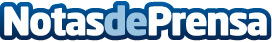 Kia presente en el Salón del Automóvil de BarcelonaDatos de contacto:Nota de prensa publicada en: https://www.notasdeprensa.es/kia-presente-en-el-salon-del-automovil-de_1 Categorias: Automovilismo Industria Automotriz http://www.notasdeprensa.es